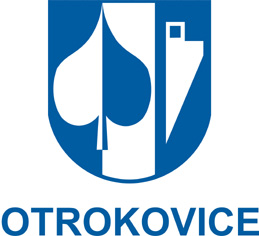 MĚSTO OTROKOVICEZastupitelstvo města OtrokoviceOBECNĚ ZÁVAZNÁ VYHLÁŠKA MĚSTA OTROKOVICE,KTEROU SE MĚNÍ OBECNĚ ZÁVAZNÁ VYHLÁŠKA MĚSTA OTROKOVICE č. 6/2019, O MÍSTNÍCH POPLATCÍCH, VE ZNĚNÍ POZDĚJŠÍCH PŘEDPISŮZastupitelstvo města Otrokovice rozhodlo dne 20. září 2023 usnesením č. ZMO/4/7/23 vydat na základě ustanovení § 14 zákona č. 565/1990 Sb., o místních poplatcích, ve znění pozdějších předpisů a podle ustanovení § 84 odst. 2 písm. h) zákona č. 128/2000 Sb., o obcích (obecní zřízení), ve znění pozdějších předpisů tuto obecně závaznou vyhlášku města Otrokovice: Čl. IZměna obecně závazné vyhlášky o místních poplatcíchObecně závazná vyhláška města Otrokovice č. 6/2019, o místních poplatcích, ve znění obecně závazné vyhlášky města Otrokovice č. 2/2020, obecně závazné vyhlášky města Otrokovice č. 2/2021 a obecně závazné vyhlášky města Otrokovice č. 6/2022 se mění takto:Články 2 a 3 zní:„Čl. 2Sazby poplatku         Sazba poplatku ze psů za kalendářní rok se stanovuje takto:Čl. 3Úlevy od poplatku (snížená sazba poplatku)Sníženou sazbu poplatku platí poplatníci - fyzické osobystarší 65 let,ve věku do 65 let,  které jsou poživateli invalidního, starobního, vdovského, vdoveckého anebo sirotčího důchodu, které čerpají mateřskou nebo rodičovskou dovolenou, nebokteré jsou déle než 12 měsíců vedeni v evidenci uchazečů o zaměstnání a jejichž jediným zdrojem příjmů jsou dávky v hmotné nouzi, případně dávky státní sociální podpory.Snížená sazba poplatku ze psů za kalendářní rok se stanovuje takto:„V čl. 8 odstavec 3 zní:„(3) Za užívání veřejného prostranství spočívající ve vyhrazení trvalého parkovacího místa pro osobní automobil se stanovuje poplatek roční paušální částkou ve výši 20 000 Kč za jedno parkovací místo pro osobní automobil.“ V čl. 9 odstavec 2 zní:„(2) Poplatek za užívání veřejného prostranství dále neplatí osoba, která je oprávněna užívat dotčené pozemky veřejných prostranství na základě písemné nájemní smlouvy či jiné písemné úplatné smlouvy, jejímž předmětem je užívání dotčených pozemků veřejných prostranství.“Článek 10 zní:„Čl. 10Lhůta pro podání ohlášeníPoplatník, včetně poplatníka osvobozeného od poplatku za užívání veřejného prostranství je povinen podat správci poplatku ohlášení k poplatku za užívání veřejného prostranství ve lhůtě alespoň 15 dnů před započetím užívání, jde-li o užívání, které nesouvisí s odstraňováním havárie a které má podle předpokladu trvat po dobu delší než 5 dnů, jinak nejpozději v den započetí užívání.“ Článek 12 zní:„Čl. 12Sazba poplatkuPoplatek za obecní systém odpadového hospodářství (dále jen "poplatek za obecní systém") se stanovuje ve výši 720 Kč na  poplatkové období, kterým je kalendářní rok, a to pro každý jednotlivý předmět poplatku9a). Podmínky snížení poplatku za jednotlivá dílčí období upravuje zákon9b).“ Příloha zní: „PŘÍLOHA K OBECNĚ ZÁVAZNÉ VYHLÁŠCE MĚSTA OTROKOVICE č. 6/2019, O MÍSTNÍCH POPLATCÍCH Veřejná prostranství podléhající poplatku za užívání veřejného prostranství (k čl. 7 odst. 1)„Čl. IIPřechodné ustanoveníOsoby, které ke dni nabytí účinnosti této obecně závazné vyhlášky užívají některým ze zpoplatněných způsobů veřejné prostranství na základě uzavřené písemné smlouvy o užívání dotčených pozemků veřejných prostranství, případně jejich částí a dosud neměly na základě čl. 10 odst. 2 obecně závazné vyhlášky o místních poplatcích ve znění do 31.12.2023 povinnost podat ohlášení k místnímu poplatku za užívání veřejného prostranství, jsou povinny toto ohlášení podat ve lhůtě do 31.01.2024.Čl. IIIÚčinnostTato obecně závazná vyhláška nabývá účinnosti dnem 1. ledna 2024. Bc. Hana Večerková, DiS. v.r.starostka městaIng. Petr Ťopek v.r.místostarosta městaJe-li pes chován (umístěn) v rodinném domě2) nebo na pozemcích mimo budovy (např. ve venkovním kotci):V ostatních případech umístění psa (např. v bytovém domě):Za prvního (jednoho) psa daného poplatníka:600 Kč/rok1 200 Kč/rokZa druhého a každého dalšího psa daného poplatníka:900 Kč/rok1 800 Kč/rokJe-li pes chován (umístěn) v rodinném domě2) nebo na pozemcích mimo budovy (např. ve venkovním kotci):V ostatních případech umístění psa (např. v bytovém domě):Za prvního (jednoho) psa daného poplatníka:100 Kč/rok200 Kč/rokZa druhého a každého dalšího psa daného poplatníka:150 Kč/rok300 Kč/rokPoř. č.Místní částPopisné vymezení zpoplatněných veřejných prostranstvíPopisné vymezení zpoplatněných veřejných prostranstvíDoplňující vymezení dotčenými pozemky (parc.č.)Baťov místní komunikace včetně chodníků, zpevněné plochy a plochy veřejné zeleně na sídlišti Štěrkoviště a v okolí Rekreační oblasti Štěrkoviště (ul. Mánesova (část), Ml.stavbařů, Štěrkoviště, tř. Tomáše Bati (část), sportovní areál TJ Jiskra)427/36, 428/2, 429/7, 429/9, 429/11, 429/16, 429/21, 429/90, 429/127, 429/129, 429/130, 429/131, 429/132, 429/133, 429/193, 430/1, 430/7, 430/11, 430/12, 430/54, 430/55, 458/34, 2310/1, 2310/3,  2310/4, 2310/5, 2310/6, 2310/8, 2310/12, 2310/14, 2310/15, 3355/11, 3364/3, 3365/1, 3365/4, 3365/5, 3365/6, 3365/7, 3365/10, 3365/11, 3366/1,  3366/2, 3366/6, 3367/1, 3367/3, 3367/6, 3367/7, 3367/8, 3367/10, 3367/11, 3367/12, 3367/13, 3367/14, 3367/15, 3367/16, 3367/17, 3367/18, 3367/19, 3367/20, 3367/21, 3367/22, 3367/34, 3367/35, 3367/37, 3368/1, 3368/2, 3368/3, 3369/9, 3369/10, 3369/11, 3370, 3372/1, 3372/2, 3372/3, 3372/4, 3372/6, 3372/7, 3372/11, vše v k.ú. Otrokovice427/36, 428/2, 429/7, 429/9, 429/11, 429/16, 429/21, 429/90, 429/127, 429/129, 429/130, 429/131, 429/132, 429/133, 429/193, 430/1, 430/7, 430/11, 430/12, 430/54, 430/55, 458/34, 2310/1, 2310/3,  2310/4, 2310/5, 2310/6, 2310/8, 2310/12, 2310/14, 2310/15, 3355/11, 3364/3, 3365/1, 3365/4, 3365/5, 3365/6, 3365/7, 3365/10, 3365/11, 3366/1,  3366/2, 3366/6, 3367/1, 3367/3, 3367/6, 3367/7, 3367/8, 3367/10, 3367/11, 3367/12, 3367/13, 3367/14, 3367/15, 3367/16, 3367/17, 3367/18, 3367/19, 3367/20, 3367/21, 3367/22, 3367/34, 3367/35, 3367/37, 3368/1, 3368/2, 3368/3, 3369/9, 3369/10, 3369/11, 3370, 3372/1, 3372/2, 3372/3, 3372/4, 3372/6, 3372/7, 3372/11, vše v k.ú. OtrokoviceBaťov park před Společenským domem v části Baťov ohraničený ulicemi Erbenova, Tylova a tř. T.Bati a plocha parkového charakteru kolem Společenského domu ohraničená ulicemi Erbenova, Tylova  a Mánesova439/6, 439/8, oba v k.ú. Otrokovice439/6, 439/8, oba v k.ú. OtrokoviceBaťov Městské tržiště  Tylova ul. (toto městské tržiště zahrnuje v rozsahu dle tržního řádu5) i část pozemku parc.č. 439/6, který je uveden v předchozím řádku) 439/207, 439/208, 439/209, 439/210, vše v k.ú. Otrokovice439/207, 439/208, 439/209, 439/210, vše v k.ú. OtrokoviceBaťov místní komunikace včetně chodníků, zpevněné plochy a plochy veřejné zeleně - ostatní v části Baťov (ul. Dobrovského, Erbenova, Janáčkova, Jungmannova, K.Čapka, Krátká, Mánesova (část), Moravní, tř. Spojenců, tř. Odboje, Školní, tř. Tomáše Bati (část), Tylova, Vrchlického, Wolkerova, Zahradní)425/4, 425/5, 425/7, 425/14, 425/25, 425/27, 426/1, 426/5, 426/6, 426/7, 426/8, 426/9, 426/10, 426/11, 426/12, 426/13, 426/14, 426/15, 426/16, 426/26, 426/29, 426/30, 426/31, 426/32, 426/33, 426/34, 426/35, 426/48, 426/84, 426/314, 427/1, 427/8, 427/23, 427/39, 429/4, 429/5, 429/6, 429/8, 429/12, 429/19, 429/24, 429/29, 429/37, 429/42, 429/66, 429/71,  429/123, 429/134, 429/135, 429/136, 429/138, 429/139, 429/140, 429/213, 429/239, 438/1 (jen část – cyklostezka na ul. tř. Tomáše Bati), 438/4, 438/5, 438/6, 438/7, 438/8, 438/9, 438/10, 438/11, 438/12, 438/13, 438/14, 438/15, 438/16, 438/17, 438/23, 438/29, 438/40, 438/86, 438/93, 438/96, 438/101, 438/108, 438/109, 438/139, 438/143, 438/144, 438/246, 438/269, 438/332, 438/333, 438/336, 438/337, 439/2, 439/3, 439/5, 439/7, 439/9, 439/10, 439/11, 439/12, 439/13, 439/14, 439/17, 439/18, 439/19, 439/20, 439/21, 439/22, 439/23, 439/24, 439/25, 439/27, 439/28, 439/32, 439/33, 439/35, 439/36, 439/37, 439/38, 439/41 (jen část - veřejný chodník na ul. Moravní), 439/80, 439/81, 439/102, 439/191, 439/212, 439/215, 439/216, 439/222, 439/223, 439/224, 439/225, 439/227, 439/228, 439/229, 439/232, 439/233, 439/237, 440/1, 440/2, 440/3, 440/14, 441/1, 441/2, 441/3, 441/25, 441/26, 442/1, 442/28, 442/31, 442/84, 442/92, 446/1, 447/7, 447/63, 447/64, 447/65 448/16, 448/273, 448/299, 448/300, 448/301, 2303/1, 2306/4, 2306/5, 3407, vše v k.ú. Otrokovice425/4, 425/5, 425/7, 425/14, 425/25, 425/27, 426/1, 426/5, 426/6, 426/7, 426/8, 426/9, 426/10, 426/11, 426/12, 426/13, 426/14, 426/15, 426/16, 426/26, 426/29, 426/30, 426/31, 426/32, 426/33, 426/34, 426/35, 426/48, 426/84, 426/314, 427/1, 427/8, 427/23, 427/39, 429/4, 429/5, 429/6, 429/8, 429/12, 429/19, 429/24, 429/29, 429/37, 429/42, 429/66, 429/71,  429/123, 429/134, 429/135, 429/136, 429/138, 429/139, 429/140, 429/213, 429/239, 438/1 (jen část – cyklostezka na ul. tř. Tomáše Bati), 438/4, 438/5, 438/6, 438/7, 438/8, 438/9, 438/10, 438/11, 438/12, 438/13, 438/14, 438/15, 438/16, 438/17, 438/23, 438/29, 438/40, 438/86, 438/93, 438/96, 438/101, 438/108, 438/109, 438/139, 438/143, 438/144, 438/246, 438/269, 438/332, 438/333, 438/336, 438/337, 439/2, 439/3, 439/5, 439/7, 439/9, 439/10, 439/11, 439/12, 439/13, 439/14, 439/17, 439/18, 439/19, 439/20, 439/21, 439/22, 439/23, 439/24, 439/25, 439/27, 439/28, 439/32, 439/33, 439/35, 439/36, 439/37, 439/38, 439/41 (jen část - veřejný chodník na ul. Moravní), 439/80, 439/81, 439/102, 439/191, 439/212, 439/215, 439/216, 439/222, 439/223, 439/224, 439/225, 439/227, 439/228, 439/229, 439/232, 439/233, 439/237, 440/1, 440/2, 440/3, 440/14, 441/1, 441/2, 441/3, 441/25, 441/26, 442/1, 442/28, 442/31, 442/84, 442/92, 446/1, 447/7, 447/63, 447/64, 447/65 448/16, 448/273, 448/299, 448/300, 448/301, 2303/1, 2306/4, 2306/5, 3407, vše v k.ú. OtrokoviceStará Koloniemístní komunikace včetně chodníků, zpevněné plochy a plochy veřejné zeleně ve Staré Kolonii a jejím okolí (ul. Dr. Stojana, Dvořákova, Nadjezd (část), Nerudova, Palackého, Přístavní, tř. Tomáše Bati (část))448/1, 448/3, 448/4, 448/5, 448/6, 448/7, 448/8, 448/9, 448/10, 448/14, 448/17, 448/29, 448/62, 448/65, 448/70, 448/75, 448/81, 448/82, 448/87, 448/92, 448/97, 448/131,  448/136, 448/141, 448/146, 448/156, 448/161, 448/166, 448/169, 448/204, 448/287, 449/1, 451/1, 451/4, 451/5, 451/7, 453/10, 457/2, 457/3, 457/4, 457/5, 458/18, 463/2, 463/22, 2304/1, 2304/2, 2305/2, vše v k.ú. Otrokovice448/1, 448/3, 448/4, 448/5, 448/6, 448/7, 448/8, 448/9, 448/10, 448/14, 448/17, 448/29, 448/62, 448/65, 448/70, 448/75, 448/81, 448/82, 448/87, 448/92, 448/97, 448/131,  448/136, 448/141, 448/146, 448/156, 448/161, 448/166, 448/169, 448/204, 448/287, 449/1, 451/1, 451/4, 451/5, 451/7, 453/10, 457/2, 457/3, 457/4, 457/5, 458/18, 463/2, 463/22, 2304/1, 2304/2, 2305/2, vše v k.ú. OtrokoviceStřed a Újezdynáměstí 3. května a navazující ulice sídliště Střed a jeho okolí včetně všech místních komunikací, chodníků, zpevněných ploch a ploch veřejné zeleně (ul. Družstevní, Hložkova (část), Jana Žižky, Jiráskova, Milíčova, Nábřeží, Na Uličce, Obchodní, Smetanova, Svobodova, Zámostí)6/22, 6/23, 7, 41/1, 41/2, 41/16, 47, 60/1, 66/1, 66/2, 66/3, 66/4, 66/5, 66/6, 66/9, 66/10, 66/11, 66/21, 66/22, 66/23, 136/1, 136/2, 136/3, 136/4, 136/5, 136/6, 136/7, 136/8, 136/10, 136/20, 136/23, 136/28, 150/2, 180, 186, 190/1, 190/2, 190/4, 190/6, 300/1, 315/5, 316/2, 448/43, 492/7, 492/8, 492/13, 492/14, 492/18, 492/19, 492/21, 492/29, 492/36, 492/37, 492/38, 1850/2, 1850/4, 1932/2, 1932/4, 1932/6, 1932/8, 1932/9, 1932/10, 1932/11, 1932/12, 1932/13, 1932/14, 1932/16, 1932/17, 1932/18, 1932/19, 1932/20, 1932/21, 1994/1, 2298/2, 2298/3, 2298/5, 2307/4, 2307/5, 2307/10, 2307/11, 2319/1, 2341/5, 2341/6, 2343/1, 2343/2, 2343/3 (jen část – ul. Jiráskova a ul. Nábřeží), 2343/4, 2343/6, 2343/15, 2343/17, 2343/19, 2352/25, 2353/1, 3403, 3524, 3559, vše v k.ú. Otrokovice6/22, 6/23, 7, 41/1, 41/2, 41/16, 47, 60/1, 66/1, 66/2, 66/3, 66/4, 66/5, 66/6, 66/9, 66/10, 66/11, 66/21, 66/22, 66/23, 136/1, 136/2, 136/3, 136/4, 136/5, 136/6, 136/7, 136/8, 136/10, 136/20, 136/23, 136/28, 150/2, 180, 186, 190/1, 190/2, 190/4, 190/6, 300/1, 315/5, 316/2, 448/43, 492/7, 492/8, 492/13, 492/14, 492/18, 492/19, 492/21, 492/29, 492/36, 492/37, 492/38, 1850/2, 1850/4, 1932/2, 1932/4, 1932/6, 1932/8, 1932/9, 1932/10, 1932/11, 1932/12, 1932/13, 1932/14, 1932/16, 1932/17, 1932/18, 1932/19, 1932/20, 1932/21, 1994/1, 2298/2, 2298/3, 2298/5, 2307/4, 2307/5, 2307/10, 2307/11, 2319/1, 2341/5, 2341/6, 2343/1, 2343/2, 2343/3 (jen část – ul. Jiráskova a ul. Nábřeží), 2343/4, 2343/6, 2343/15, 2343/17, 2343/19, 2352/25, 2353/1, 3403, 3524, 3559, vše v k.ú. OtrokoviceStřed a Újezdyveřejně přístupné chodníky v podloubí budov na nám. 3. května čp. 1340, 1342 a v průchodech v budovách čp. 1466 (nám. 3. května) a čp. 1467 (ul. Na Uličce)st.2543, st.2554 a st.2658, st.3057/1, st.3058/1, vše v k.ú. Otrokovicest.2543, st.2554 a st.2658, st.3057/1, st.3058/1, vše v k.ú. OtrokoviceStřed a Újezdyplocha parkového charakteru před kostelem sv. Vojtěcha na nám. 3. května3/1, 6/9, 19, 20/2, 2298/10, 2343/12, 2348/1, 3398, vše v k.ú. Otrokovice3/1, 6/9, 19, 20/2, 2298/10, 2343/12, 2348/1, 3398, vše v k.ú. OtrokoviceStřed a Újezdymístní komunikace včetně chodníků, zpevněné plochy a plochy veřejné zeleně v okolí sokolovny a ulice Komenského (ul. Komenského, Nadjezd (část), Třebízského, tř. Tomáše Bati (část), Tyršova) 81/1, 81/2, 82/1, 82/5, 82/6, 462/1, 462/36, 462/38, 462/43, 462/136, 462/137, 494/3, 494/6, 494/7, 494/11, 494/12, 494/15, 2305/1, 2343/3 (jen část – ul. Třebízského), 2343/4, 2343/9, 2343/10, 2343/26, 2353/3 (jen místní komunikace), vše v k.ú. Otrokovice81/1, 81/2, 82/1, 82/5, 82/6, 462/1, 462/36, 462/38, 462/43, 462/136, 462/137, 494/3, 494/6, 494/7, 494/11, 494/12, 494/15, 2305/1, 2343/3 (jen část – ul. Třebízského), 2343/4, 2343/9, 2343/10, 2343/26, 2353/3 (jen místní komunikace), vše v k.ú. OtrokoviceStřed a Újezdymístní komunikace včetně chodníků, zpevněné plochy a plochy veřejné zeleně v části Újezdy a jejím okolí (ul. Bařinky, B.Němcové, Čechova, Dolní, Hložkova (část), Horní, Prostřední, Větrná)41/4, 41/5, 41/6, 41/7, 41/14, 1920/8, 1920/11, 1920/12, 1920/13, 1973/2, 1986/2, 1993/2, 2023/4, 2149/2, 2157/2, 2158/1, 2158/2, 2159/1, 2160/1, 2160/9, 2161/9, 2161/17, 2174/3, 2176/2, 2177/3,  2197/2, 2323/1, 2341/1, 2341/7, 2344/1, 2344/2, 2344/3, 2348/2, 2348/12, 2348/13, 2795/2, 3469, 3653, 3690, 3784 (jen veřejná komunikace), vše v k.ú. Otrokovice 41/4, 41/5, 41/6, 41/7, 41/14, 1920/8, 1920/11, 1920/12, 1920/13, 1973/2, 1986/2, 1993/2, 2023/4, 2149/2, 2157/2, 2158/1, 2158/2, 2159/1, 2160/1, 2160/9, 2161/9, 2161/17, 2174/3, 2176/2, 2177/3,  2197/2, 2323/1, 2341/1, 2341/7, 2344/1, 2344/2, 2344/3, 2348/2, 2348/12, 2348/13, 2795/2, 3469, 3653, 3690, 3784 (jen veřejná komunikace), vše v k.ú. Otrokovice Přednádražímístní komunikace včetně chodníků, zpevněné plochy a plochy veřejné zeleně – na sídlišti v ul. Nádražní, u budovy polikliniky a na tř. Osvobození 205/1, 205/3, 205/4, 205/5, 205/6, 205/7, 205/8 (jen část – mimo neveřejné parkoviště), 205/10, 222/1, 228/4, 275/1,  275/5, 275/6, 275/17, 2299/3,  2300/1, 2352/17, 2352/21, 2812/103, 2812/104, 3192, 3381/1, 3382, 3383/1, 3383/3, 3383/4 (jen veřejný chodník), 3383/5, 3384/1, 3384/2, 3384/3, 3384/4, 3384/5, 3384/6, 3384/7, 3384/8, 3384/9, 3384/10, 3384/11, 3385/3, 3385/4, 3385/5, 3385/6, 3385/7, 3385/8, 3385/9, 3385/10, 3385/11, 3385/12, 3385/16, 3385/17, 3385/18, 3385/19, 3385/20, vše v k.ú. Otrokovice205/1, 205/3, 205/4, 205/5, 205/6, 205/7, 205/8 (jen část – mimo neveřejné parkoviště), 205/10, 222/1, 228/4, 275/1,  275/5, 275/6, 275/17, 2299/3,  2300/1, 2352/17, 2352/21, 2812/103, 2812/104, 3192, 3381/1, 3382, 3383/1, 3383/3, 3383/4 (jen veřejný chodník), 3383/5, 3384/1, 3384/2, 3384/3, 3384/4, 3384/5, 3384/6, 3384/7, 3384/8, 3384/9, 3384/10, 3384/11, 3385/3, 3385/4, 3385/5, 3385/6, 3385/7, 3385/8, 3385/9, 3385/10, 3385/11, 3385/12, 3385/16, 3385/17, 3385/18, 3385/19, 3385/20, vše v k.ú. OtrokovicePřednádražípark u budovy polikliniky na tř. Osvobození218, 220/2, 220/4, 220/5, 220/6, 220/8, 220/11, 222/2,  275/10, 275/11, 275/12, 3381/2, vše v k.ú. Otrokovice218, 220/2, 220/4, 220/5, 220/6, 220/8, 220/11, 222/2,  275/10, 275/11, 275/12, 3381/2, vše v k.ú. OtrokovicePřednádražímístní komunikace včetně chodníků, zpevněné plochy a plochy veřejné zeleně před železničním nádražím na ulici Nádražní až k ulicím Bezručova, Dr. E. Beneše, Havlíčkova, J.Jabůrkové, Olbrachtova  220/10, 222/3, 233/1, 267/2, 274/3, 275/3, 275/8, 275/9, 275/13, 275/14, 275/18, 275/19, 325/2, 325/19, 325/20, 325/21, 2352/23, 2365/1, 2365/7, 2365/9, 2373/2, 2380/1, 2385/3, 2385/4, 2412/4, 2412/5, 2419, 2432/2, 2763/1, 2764/4, 2764/19, 2765/1, 2765/2, 2771/1, 2777/3, 2782, 3538, vše v k.ú. Otrokovice220/10, 222/3, 233/1, 267/2, 274/3, 275/3, 275/8, 275/9, 275/13, 275/14, 275/18, 275/19, 325/2, 325/19, 325/20, 325/21, 2352/23, 2365/1, 2365/7, 2365/9, 2373/2, 2380/1, 2385/3, 2385/4, 2412/4, 2412/5, 2419, 2432/2, 2763/1, 2764/4, 2764/19, 2765/1, 2765/2, 2771/1, 2777/3, 2782, 3538, vše v k.ú. OtrokoviceTrávníkyplocha parkového charakteru na sídlišti Trávníky u křižovatky ulic Hlavní a J.Valčíka, před budovou čp. 1157, včetně plochy veřejné zeleně kolem této budovy u křižovatky ulic Hlavní a Luční1502/20, 1502/35, oba v k.ú. Kvítkovice u Otrokovic1502/20, 1502/35, oba v k.ú. Kvítkovice u OtrokovicTrávníkymístní komunikace včetně chodníků, zpevněné plochy a plochy veřejné zeleně – ostatní na sídlišti Trávníky (ul.  Hlavní, J.Valčíka, Kpt.Jaroše. Kpt. Nálepky, Lidická, Luční, Polní, Příčná, SNP) a Městské tržiště Hlavní ul. (toto městské tržiště zahrnuje v rozsahu dle tržního řádu5) část pozemku parc.č. 1502/30 v k.ú. Kvítkovice u Otrokovic) 1182/10, 1182/11, 1218/1, 1219/1, 1219/17, 1219/19, 1219/23, 1237/2, 1237/3, 1237/4, 1239/1, 1239/5, 1239/8, 1270/3, 1270/4, 1270/5, 1270/6, 1270/7, 1270/8, 1270/20, 1270/21, 1270/26, 1270/28, 1270/35, 1270/36, 1270/37, 1276/4, 1276/11, 1276/12, 1278/4, 1278/5, 1278/6, 1297/2, 1415/3, 1422/6, 1465/13, 1465/23, 1465/24, 1502/1, 1502/6, 1502/19, 1502/28, 1502/29, 1502/30, 1502/31, 1502/32, 1502/33, 1502/34, 1502/36, 1502/37, 1502/38, 1502/39, 1502/40, 1502/41, 1502/42, 1502/43, 1502/44, 1502/46, 1520/19, 1538/2, 1538/4, 1542/3, 1542/4, 1557/1, 1557/2, 1557/3, 1563/2, 1563/3, 1567, 1572/1, 1572/9, 1572/10, 1572/15, 1577/7, 1577/8, 1577/9, 1577/10, 1577/18, 1577/19, 1577/20, 1577/21, 1577/23, 1577/24, 1577/25, 1577/26, 1578/4, 1659/2, 1659/5, 1660/4, 1661/1, 1674, 1680, 1697/1, vše v k.ú. Kvítkovice u Otrokovic1182/10, 1182/11, 1218/1, 1219/1, 1219/17, 1219/19, 1219/23, 1237/2, 1237/3, 1237/4, 1239/1, 1239/5, 1239/8, 1270/3, 1270/4, 1270/5, 1270/6, 1270/7, 1270/8, 1270/20, 1270/21, 1270/26, 1270/28, 1270/35, 1270/36, 1270/37, 1276/4, 1276/11, 1276/12, 1278/4, 1278/5, 1278/6, 1297/2, 1415/3, 1422/6, 1465/13, 1465/23, 1465/24, 1502/1, 1502/6, 1502/19, 1502/28, 1502/29, 1502/30, 1502/31, 1502/32, 1502/33, 1502/34, 1502/36, 1502/37, 1502/38, 1502/39, 1502/40, 1502/41, 1502/42, 1502/43, 1502/44, 1502/46, 1520/19, 1538/2, 1538/4, 1542/3, 1542/4, 1557/1, 1557/2, 1557/3, 1563/2, 1563/3, 1567, 1572/1, 1572/9, 1572/10, 1572/15, 1577/7, 1577/8, 1577/9, 1577/10, 1577/18, 1577/19, 1577/20, 1577/21, 1577/23, 1577/24, 1577/25, 1577/26, 1578/4, 1659/2, 1659/5, 1660/4, 1661/1, 1674, 1680, 1697/1, vše v k.ú. Kvítkovice u OtrokovicTrávníkyveřejný skatepark a pumptracková dráha1182/3, 1182/9, 1182/22, 1182/32, 1182/37, 1209, 1210/3, 1212/2, 1213/1, 1219/5, 1219/6, 1219/7, 1219/8, 1219/9, 1578/2, vše v k.ú Kvítkovice u Otrokovic1182/3, 1182/9, 1182/22, 1182/32, 1182/37, 1209, 1210/3, 1212/2, 1213/1, 1219/5, 1219/6, 1219/7, 1219/8, 1219/9, 1578/2, vše v k.ú Kvítkovice u OtrokovicLetiště, Kučovaniny, ul. Napajedelskámístní komunikace včetně chodníků, zpevněné plochy a plochy veřejné zeleně v ulicích Letiště a U Letiště 3100/3, 3115/9, 3115/134, 3115/135, 3115/137, 3115/140, 3115/141, 3115/143, 3115/237, 3115/253, 3120/2, 3154/1, 3154/2, 3155/1, 3155/36, 3156, 3157, 3200/10, 3200/17 (jen místní komunikace), 3200/18, 3201/3, 3201/7, 3201/10, 3201/11, 3201/13, 3201/14, 3203/2, 3212, vše v k.ú. Otrokovice 3100/3, 3115/9, 3115/134, 3115/135, 3115/137, 3115/140, 3115/141, 3115/143, 3115/237, 3115/253, 3120/2, 3154/1, 3154/2, 3155/1, 3155/36, 3156, 3157, 3200/10, 3200/17 (jen místní komunikace), 3200/18, 3201/3, 3201/7, 3201/10, 3201/11, 3201/13, 3201/14, 3203/2, 3212, vše v k.ú. Otrokovice Letiště, Kučovaniny, ul. Napajedelskámístní komunikace včetně chodníků, zpevněné plochy a plochy veřejné zeleně v ulicích Kučovaniny a Objízdná 334/6, 334/12, 334/13, 334/14, 334/43, 334/44, 334/45, 334/65, 334/73, 334/80, 334/92, 334/93, 406/2, 413/2, 3120/3, 3120/4, 3120/5, 3120/6, 3120/7, 3120/9, 3200/26, 3200/27, 3201/4, 3202, 3203/1, 3203/3, vše v k.ú. Otrokovice334/6, 334/12, 334/13, 334/14, 334/43, 334/44, 334/45, 334/65, 334/73, 334/80, 334/92, 334/93, 406/2, 413/2, 3120/3, 3120/4, 3120/5, 3120/6, 3120/7, 3120/9, 3200/26, 3200/27, 3201/4, 3202, 3203/1, 3203/3, vše v k.ú. OtrokoviceLetiště, Kučovaniny, ul. Napajedelskámístní komunikace včetně chodníků, zpevněné plochy a plochy veřejné zeleně v ul. Napajedelská2812/1, 2812/3, 2812/4, 2812/5, 2812/7, 2812/8, 2812/9, 2812/10, 2812/11, 2812/12, 2812/13, 2812/47, 2812/48, 2812/50, 2812/51, 2812/52, 2812/55, 2812/56, 2812/57, 2812/58, 2812/59, 2812/64, 2812/65, 2812/66, 2812/67, 2812/68, 2812/70, 2812/72, 2812/73, 2812/74, 2812/76, 2812/77, 2812/89, 2812/92, 2812/93, 2812/94, 2812/95, 2812/96, 2812/98,  2812/99, 2812/107, 2812/108, 3222/2, 3305/4, 3305/6, 3305/8, 3305/9, 3305/10, 3305/13, 3305/14, 3306/2, vše v k.ú. Otrokovice2812/1, 2812/3, 2812/4, 2812/5, 2812/7, 2812/8, 2812/9, 2812/10, 2812/11, 2812/12, 2812/13, 2812/47, 2812/48, 2812/50, 2812/51, 2812/52, 2812/55, 2812/56, 2812/57, 2812/58, 2812/59, 2812/64, 2812/65, 2812/66, 2812/67, 2812/68, 2812/70, 2812/72, 2812/73, 2812/74, 2812/76, 2812/77, 2812/89, 2812/92, 2812/93, 2812/94, 2812/95, 2812/96, 2812/98,  2812/99, 2812/107, 2812/108, 3222/2, 3305/4, 3305/6, 3305/8, 3305/9, 3305/10, 3305/13, 3305/14, 3306/2, vše v k.ú. OtrokoviceKvítkoviceplocha parkového charakteru kolem kostela sv. Anny v Kvítkovicích1551/6, 1551/7, oba v k.ú. Kvítkovice u Otrokovic1551/6, 1551/7, oba v k.ú. Kvítkovice u OtrokovicKvítkovicemístní komunikace včetně chodníků, zpevněné plochy a plochy veřejné zeleně – ostatní v Kvítkovicích (mimo sídliště Trávníky, tedy ul. Bartošova, Bří Mrštíků, Dubnická, Hálkova, K.H.Máchy, Nad Hřištěm, Nivy, Padělky, Spojovací, U Farmy, Zlínská)26/8, 26/9, 47/8, 47/9, 47/85, 47/86, 47/87, 47/88, 47/182, 47/191, 47/193, 47/194, 47/195, 47/215, 47/218, 47/222, 47/225, 56/17, 62, 68/4, 68/21, 68/30, 70/5, 71/4, 72/3, 72/4, 74/3, 74/51, 74/55, 74/61, 74/90, 74/91, 76/1, 98/5, 98/30, 98/31, 98/32, 200/43, 312/3, 312/4, 312/5, 312/6, 312/7, 312/8, 454/5, 454/6, 457/5, 985/43, 985/45, 1016/1, 1016/6, 1016/7, 1016/8, 1016/11, 1016/15, 1043/1, 1279/1, 1280/76, 1280/92, 1280/93, 1280/95, 1280/96, 1280/120, 1280/122, 1280/125, 1281/1, 1281/3, 1285/3, 1286/43, 1286/70, 1286/72, 1286/74, 1295/2, 1295/4, 1296/2, 1297/3, 1297/5, 1297/8, 1409/5, 1409/6, 1532/4, 1551/1, 1551/2, 1551/3, 1551/4, 1551/5, 1551/8, 1553/1, 1553/2, 1553/3, 1555/1, 1555/2, 1556/3, 1560/3, 1560/12, 1560/13, 1562/2, 1562/10, 1678/1, 1693, 1707, 2511, vše v k.ú. Kvítkovice u Otrokovic 26/8, 26/9, 47/8, 47/9, 47/85, 47/86, 47/87, 47/88, 47/182, 47/191, 47/193, 47/194, 47/195, 47/215, 47/218, 47/222, 47/225, 56/17, 62, 68/4, 68/21, 68/30, 70/5, 71/4, 72/3, 72/4, 74/3, 74/51, 74/55, 74/61, 74/90, 74/91, 76/1, 98/5, 98/30, 98/31, 98/32, 200/43, 312/3, 312/4, 312/5, 312/6, 312/7, 312/8, 454/5, 454/6, 457/5, 985/43, 985/45, 1016/1, 1016/6, 1016/7, 1016/8, 1016/11, 1016/15, 1043/1, 1279/1, 1280/76, 1280/92, 1280/93, 1280/95, 1280/96, 1280/120, 1280/122, 1280/125, 1281/1, 1281/3, 1285/3, 1286/43, 1286/70, 1286/72, 1286/74, 1295/2, 1295/4, 1296/2, 1297/3, 1297/5, 1297/8, 1409/5, 1409/6, 1532/4, 1551/1, 1551/2, 1551/3, 1551/4, 1551/5, 1551/8, 1553/1, 1553/2, 1553/3, 1555/1, 1555/2, 1556/3, 1560/3, 1560/12, 1560/13, 1562/2, 1562/10, 1678/1, 1693, 1707, 2511, vše v k.ú. Kvítkovice u Otrokovic Buňovveřejně přístupné účelové komunikace4346, 4450, vše v k.ú. Otrokovice4346, 4450, vše v k.ú. Otrokovice